 关于2021届本科毕业设计/论文学生资料归档材料注意事项的说明各学院：  2021届本科毕业设计/论文工作在11月正式启动，本学年度仍采取“线上+线下”管理，根据实际运行情况和《武昌首义学院本科生毕业设计/论文工作管理办法》（院教［2019］70号）文件精神，现将学生资料归档有关注意事项说明如下：一、归档时间各学院答辩结束后二、学生毕业设计/论文资料袋中资料内容说明：1.任务书；说明：可通过Mis系统打印: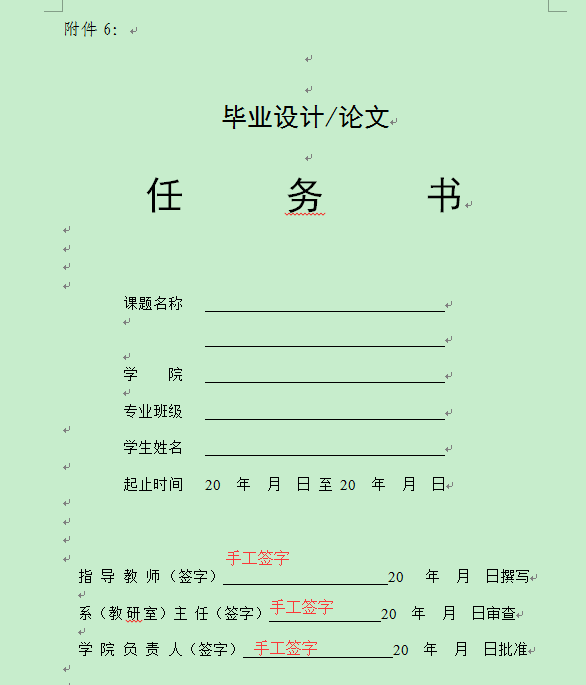 2.开题报告: 可通过Mis系统打印 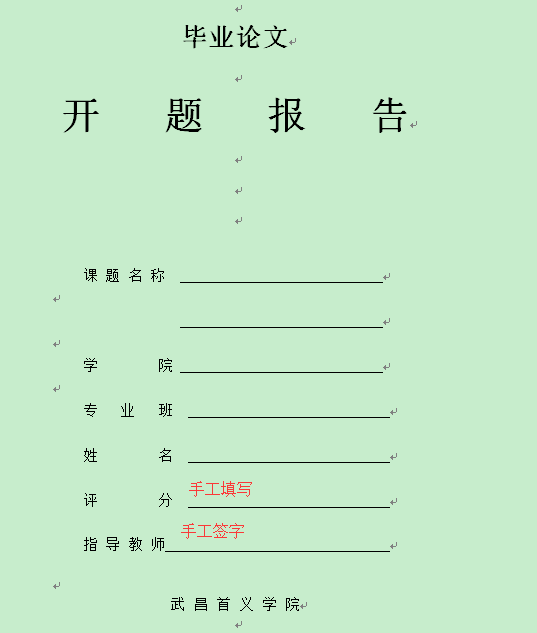 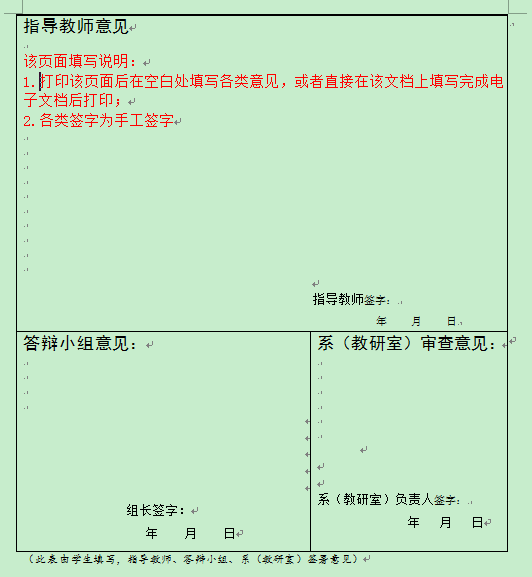 3.外文文献翻译:可通过Mis系统打印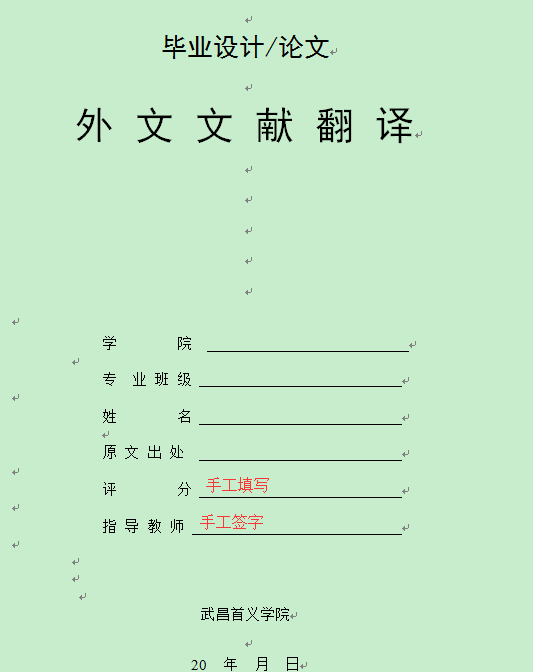 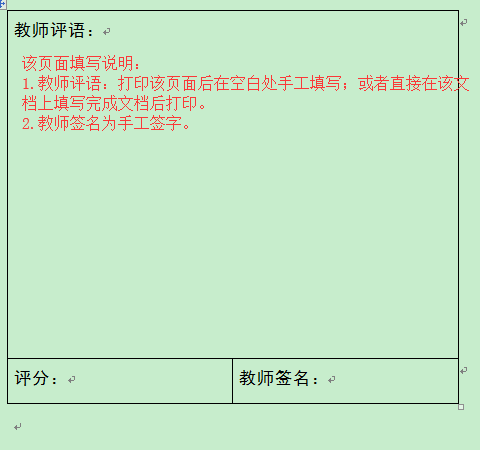 4.毕业设计/论文本:根据格式撰写，使用学校下发的纸张，通过Mis系统打印5.毕业设计/论文查重报告:通过知网查重系统打印（存档用简洁版）6.答辩审批表：根据管理规定，下载打印后填写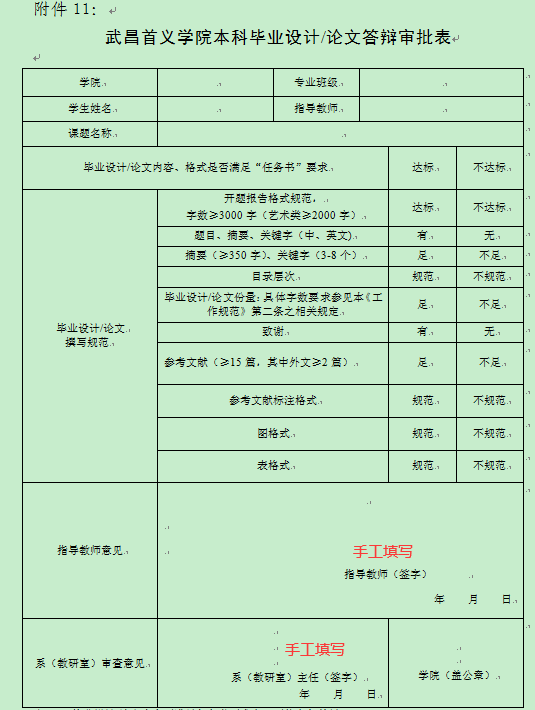 7.指导教师答辩评语填写：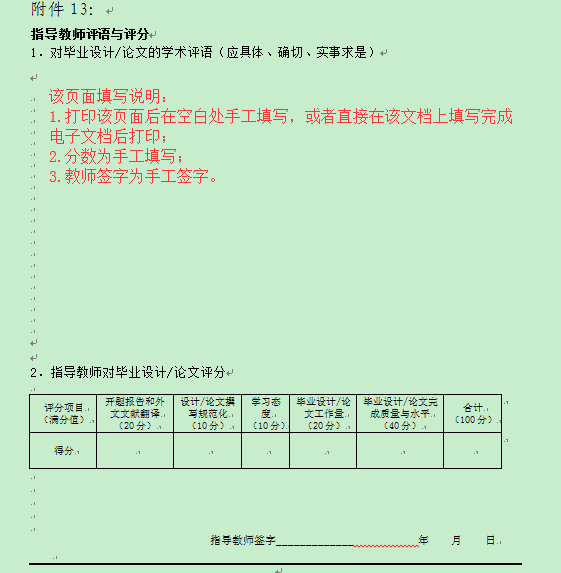 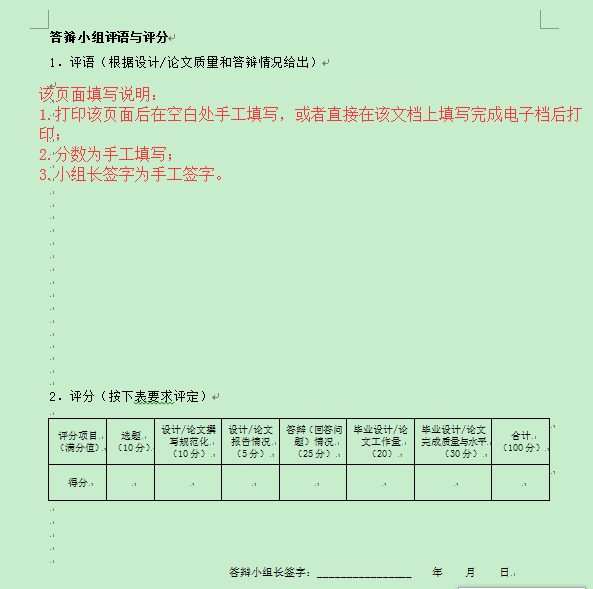 8.毕业设计/论文教师指导记录表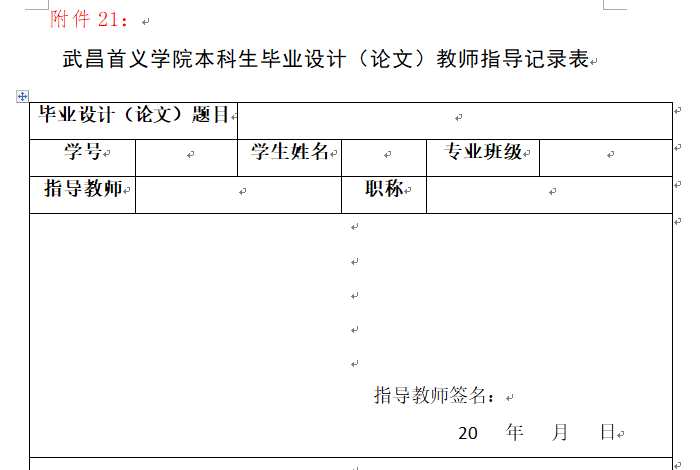 (1)归档资料为的“毕业设计/论文教师指导记录表”（附件1）。(2)记录表内容可以电子档填写或打印后后手工手写，但签字处必须手签。9. 《武昌首义学院本科生毕业设计/论文开题答辩记录表》（附件2）、《武昌首义学院本科生毕业设计/论文答辩记录表》（附件3）、（附件2，附件3均为手工填写）图纸和源程序（或光盘）、调查报告、创新成果文件材料及应该存档的其他相关文件等。以上内容由各系（教研室）将学生毕业设计/论文的有关资料整理后交学院存档。教务处                                      2021.12.17附件1：武昌首义学院本科生毕业设计（论文）教师指导记录表填表说明：1.根据毕业设计（论文）工作进度安排，一般每周1-2次，共计不少于16次；2.教师需针对学生毕业设计（论文）课题研究的进展情况提出具体指导意见，每次记录的字数不少于50字；3.填写内容可手写或打印，但教师签名必须手签。附件2：武昌首义学院本科生毕业设计/论文开题答辩记录表武昌首义学院本科生毕业设计/论文开题报告答辩记录表院 系： 附件3：武昌首义学院本科生毕业设计/论文答辩记录表武昌首义学院本科生毕业设计/论文答辩记录表学院： 注：此表不够可另附页。毕业设计（论文）题目毕业设计（论文）题目学号学生姓名专业班级指导教师职称                   指导教师签名：                                        20   年   月   日                   指导教师签名：                                        20   年   月   日                   指导教师签名：                                        20   年   月   日                   指导教师签名：                                        20   年   月   日                   指导教师签名：                                        20   年   月   日                   指导教师签名：                                        20   年   月   日                   指导教师签名：                                        20   年   月   日                   指导教师签名：                                        20   年   月   日                   指导教师签名：                                        20   年   月   日                   指导教师签名：                                        20   年   月   日                   指导教师签名：                                        20   年   月   日                   指导教师签名：                                        20   年   月   日                   指导教师签名：                                        20   年   月   日                   指导教师签名：                                        20   年   月   日                   指导教师签名：                                        20   年   月   日                   指导教师签名：                                        20   年   月   日                   指导教师签名：                                        20   年   月   日                   指导教师签名：                                        20   年   月   日                   指导教师签名：                                        20   年   月   日                   指导教师签名：                                        20   年   月   日                   指导教师签名：                                        20   年   月   日                   指导教师签名：                                        20   年   月   日                   指导教师签名：                                        20   年   月   日                   指导教师签名：                                        20   年   月   日                   指导教师签名：                                        20   年   月   日                   指导教师签名：                                        20   年   月   日                   指导教师签名：                                        20   年   月   日                   指导教师签名：                                        20   年   月   日                   指导教师签名：                                        20   年   月   日                   指导教师签名：                                        20   年   月   日                   指导教师签名：                                        20   年   月   日                   指导教师签名：                                        20   年   月   日                   指导教师签名：                                        20   年   月   日                   指导教师签名：                                        20   年   月   日                   指导教师签名：                                        20   年   月   日                   指导教师签名：                                        20   年   月   日                   指导教师签名：                                        20   年   月   日                   指导教师签名：                                        20   年   月   日                   指导教师签名：                                        20   年   月   日                   指导教师签名：                                        20   年   月   日                   指导教师签名：                                        20   年   月   日                   指导教师签名：                                        20   年   月   日                   指导教师签名：                                        20   年   月   日                   指导教师签名：                                        20   年   月   日                   指导教师签名：                                        20   年   月   日                   指导教师签名：                                        20   年   月   日                   指导教师签名：                                        20   年   月   日                   指导教师签名：                                        20   年   月   日                   指导教师签名：                                        20   年   月   日                   指导教师签名：                                        20   年   月   日                   指导教师签名：                                        20   年   月   日                   指导教师签名：                                        20   年   月   日                   指导教师签名：                                        20   年   月   日                   指导教师签名：                                        20   年   月   日                   指导教师签名：                                        20   年   月   日                   指导教师签名：                                        20   年   月   日                   指导教师签名：                                        20   年   月   日                   指导教师签名：                                        20   年   月   日                   指导教师签名：                                        20   年   月   日                   指导教师签名：                                        20   年   月   日                   指导教师签名：                                        20   年   月   日                   指导教师签名：                                        20   年   月   日                   指导教师签名：                                        20   年   月   日                   指导教师签名：                                        20   年   月   日                   指导教师签名：                                        20   年   月   日                   指导教师签名：                                        20   年   月   日                   指导教师签名：                                        20   年   月   日                   指导教师签名：                                        20   年   月   日                   指导教师签名：                                        20   年   月   日                   指导教师签名：                                        20   年   月   日                   指导教师签名：                                        20   年   月   日                   指导教师签名：                                        20   年   月   日                   指导教师签名：                                        20   年   月   日                   指导教师签名：                                        20   年   月   日                   指导教师签名：                                        20   年   月   日                   指导教师签名：                                        20   年   月   日                   指导教师签名：                                        20   年   月   日                   指导教师签名：                                        20   年   月   日                   指导教师签名：                                        20   年   月   日                   指导教师签名：                                        20   年   月   日                   指导教师签名：                                        20   年   月   日                   指导教师签名：                                        20   年   月   日                   指导教师签名：                                        20   年   月   日                   指导教师签名：                                        20   年   月   日                   指导教师签名：                                        20   年   月   日                   指导教师签名：                                        20   年   月   日                   指导教师签名：                                        20   年   月   日                   指导教师签名：                                        20   年   月   日                   指导教师签名：                                        20   年   月   日                   指导教师签名：                                        20   年   月   日                   指导教师签名：                                        20   年   月   日                   指导教师签名：                                        20   年   月   日                   指导教师签名：                                        20   年   月   日                   指导教师签名：                                        20   年   月   日                   指导教师签名：                                        20   年   月   日                   指导教师签名：                                        20   年   月   日学生姓名学号学号专业班级专业班级毕业设计（论文）题目毕业设计（论文）题目毕业设计（论文）题目毕业设计（论文）题目毕业设计（论文）题目答辩时间答辩时间答辩地点答辩地点答辩组成员（签名）答辩组成员（签名）答辩组成员（签名）答辩中提出的主要问题及学生回答问题的简要情况：                                         记录人（签名）：                                                    年      月      日答辩小组负责人（签名）：                                                    年      月      日答辩中提出的主要问题及学生回答问题的简要情况：                                         记录人（签名）：                                                    年      月      日答辩小组负责人（签名）：                                                    年      月      日答辩中提出的主要问题及学生回答问题的简要情况：                                         记录人（签名）：                                                    年      月      日答辩小组负责人（签名）：                                                    年      月      日答辩中提出的主要问题及学生回答问题的简要情况：                                         记录人（签名）：                                                    年      月      日答辩小组负责人（签名）：                                                    年      月      日答辩中提出的主要问题及学生回答问题的简要情况：                                         记录人（签名）：                                                    年      月      日答辩小组负责人（签名）：                                                    年      月      日答辩中提出的主要问题及学生回答问题的简要情况：                                         记录人（签名）：                                                    年      月      日答辩小组负责人（签名）：                                                    年      月      日答辩中提出的主要问题及学生回答问题的简要情况：                                         记录人（签名）：                                                    年      月      日答辩小组负责人（签名）：                                                    年      月      日答辩中提出的主要问题及学生回答问题的简要情况：                                         记录人（签名）：                                                    年      月      日答辩小组负责人（签名）：                                                    年      月      日答辩中提出的主要问题及学生回答问题的简要情况：                                         记录人（签名）：                                                    年      月      日答辩小组负责人（签名）：                                                    年      月      日答辩中提出的主要问题及学生回答问题的简要情况：                                         记录人（签名）：                                                    年      月      日答辩小组负责人（签名）：                                                    年      月      日答辩中提出的主要问题及学生回答问题的简要情况：                                         记录人（签名）：                                                    年      月      日答辩小组负责人（签名）：                                                    年      月      日学生姓名专业班级毕业设计  （论文）题目答辩地点答辩时间答辩小组成员：答辩小组成员：答辩小组成员：答辩小组成员：答辩小组成员：答辩小组成员：答辩中提出的主要问题及学生回答问题的简要情况：记  录  人 签 字：答辩小组组长签字：                                          日     期：     年   月   日答辩中提出的主要问题及学生回答问题的简要情况：记  录  人 签 字：答辩小组组长签字：                                          日     期：     年   月   日答辩中提出的主要问题及学生回答问题的简要情况：记  录  人 签 字：答辩小组组长签字：                                          日     期：     年   月   日答辩中提出的主要问题及学生回答问题的简要情况：记  录  人 签 字：答辩小组组长签字：                                          日     期：     年   月   日答辩中提出的主要问题及学生回答问题的简要情况：记  录  人 签 字：答辩小组组长签字：                                          日     期：     年   月   日答辩中提出的主要问题及学生回答问题的简要情况：记  录  人 签 字：答辩小组组长签字：                                          日     期：     年   月   日